Fecha: 22 de octubre de 2020SEÑORESProveedoresCiudad.- Por medio de la presente solicitamos nos coticen lo siguiente “ADQUISICIÓN DE MATERIAL DE ASEO, LIMPIEZA Y DESINFECCIÓN (ALCOHOL ANTI-BACTERIAL EN GEL) PARA USO DE LAS ÁREAS PERTENENCIENTE A LA EMPRESA PUBLICA AGUAS DE MANTA”, toda vez que nos encontramos con esta necesidad institucional con la finalidad de cumplir con la misión y objetivos trazados por la empresa para brindar un buen servicio a la ciudadanía mantéense.DETALLE Y CARACTERÍSTICA DE LOS BIENES, SERVICIO O CONSULTORIA A ADQUIRIRSolo se considerarán las proformas de aquellos proveedores que cuenten con el debido registro sanitario y de funcionamiento autorizado por el ARCSA.A continuación, se detalla los datos de la empresa para la cotizaciónRazón Social:     Empresa Pública Aguas de Manta / EPAMRUC:                  1360064440001Dirección:           Av. 109 entre calle 103 y 104NOTA. - Se deja constancia expresa que solamente serán válidas las cotizaciones enviadas a través de la página institucional de la EP–Aguas de Manta al correo electrónico proformas@epam.gob.ec hasta las 17h00 del día viernes 23 de octubre de 2020.Se validarán solo las cotizaciones que estén con todos los datos completo del oferente como nombre o razón social, n° de RUC, dirección, teléfono, correo electrónico y firmadas adjuntando copia de RUC.Si el bien a cotizar está dentro de las Normativas de Vigencia Tecnológica se solicita que en la cotización se detalle el cronograma y presupuesto de los mantenimientos preventivos y correctivos de la vida útil del bien, de acuerdo a lo detallado en la Resolución RE-SERCOP-2019-0000072, emitido por el SERCOP.* Se adjunta el Estudio Previo de la necesidad institucional.Esperando su pronta propuesta se agradece de antemano.Saludos Cordiales,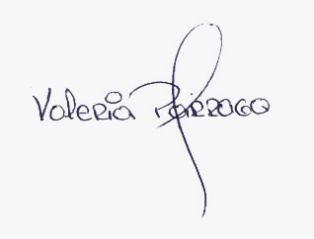 Ing. Valeria Parraga PatiñoDEPARTAMENTO DE COMPRAS PÚBLICASN°DESCRIPCIÓN DEL BIEN, SERVICIO O CONSULTORIACANTIDADUNIDADCARACTERÍSTICAALCOHOL250GALONESALCOHOL GEL ANTI-BACTERIAL AL 70%